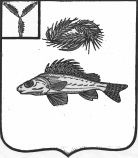 АДМИНИСТРАЦИЯЕРШОВСКОГО МУНИЦИПАЛЬНОГО   РАЙОНА САРАТОВСКОЙ ОБЛАСТИПОСТАНОВЛЕНИЕот__08.11.2018г.________   № ____891_________________г. ЕршовО внесении изменений в постановление администрации Ершовского  муниципального района Саратовской области от 11.10.2016 г.  № 656        Руководствуясь Уставом Ершовского муниципального района Саратовской области администрация Ершовского муниципального района ПОСТАНОВЛЯЕТ:	         1. Внести в Приложение к постановлению администрации Ершовского муниципального района Саратовской области от 11.10.2016г. №656 «Об утверждении муниципальной программы «Развитие и поддержка малого и среднего предпринимательства в Ершовском муниципальном районе на 2017-2020 годы» следующие изменения:         1.1.В паспорте программы в позиции «Объемы и источники финансирования программы»: цифры «7890000» заменить на цифры «55650000»; цифры «7410000» заменить на цифры «5225000»;  цифры «390000» заменить на цифры «275000»; цифры «90000» заменить на цифры «65000».         1.2. В разделе 4. «Ресурсное обеспечение  Программы» цифры «7890000» заменить на цифры «5565000».-показатели таблицы изложить в новой редакции:         1.3.Приложение №4 к муниципальной программе «Развитие и поддержка малого и среднего предпринимательства в Ершовском муниципальном районе на 2017-2020 годы» изложить в новой редакции согласно приложению к настоящему постановлению.        2. Сектору по информатизации и программного обеспечения администрации Ершовского муниципального района  разместить настоящее постановление  на официальном сайте  администрации Ершовского муниципального района в сети «Интернет».          3. Контроль за исполнением настоящего постановления возложить на заместителя главы администрации  Сучкову Л.И.Главы Ершовского муниципального района                          С.А. ЗубрицкаяПриложениек постановлению администрации ЕМРот__08.11.2018г.________   № ____891_Приложение № 4к муниципальной  программе «Развитие малого и среднего предпринимательства 
в Ершовском муниципальном районе  на 2017-2020 годы»Система (перечень) программных мероприятийисточники финансирования2017 год2018 год2019 год2020 годитого:Средства федерального бюджета002375,02850,05225,0Средства областного бюджета00125,0150,0275,0Средства бюджета Ершовского муниципального района0030,035,065,0итого:002530,03035,05565,0№п/пНаименование мероприятияСрок испол-нения (годы)Объем финанси-рования (тыс. рублей), всегоВ том числе за счет средствВ том числе за счет средствВ том числе за счет средствВ том числе за счет средствОтветственные 
за исполнениеОжидаемые результаты№п/пНаименование мероприятияСрок испол-нения (годы)Объем финанси-рования (тыс. рублей), всегоФедера льного бюджета област-ного бюджетабюджетаЕршовского муници-пального района Вне-бюд-жетных источ-ников Ответственные 
за исполнениеОжидаемые результаты1Проведение мониторинга показателей деятельности малого и среднего предпринимательства в районе2017-2020-----Отдел по управлению муниципальным имуществом, земельным ресурсам и экономической политики администрации Ершовского муниципального района.подготовка обобщенной информации 
о деятельности субъектов малого 
и среднего предпринимательства2Проведение исследований по проблемам развития предпринимательства, сокращения административных барьеров, оказывающих негативное влияние на развитие бизнеса2017-2020-----Отдел по управлению муниципальным имуществом, земельным ресурсам и экономической политики администрации Ершовского муниципального района.оказание консультативной поддержки субъектам малого и среднего предпринимательства3Участие 
в выставочно-ярмарочных мероприятиях 201720182019202000550000000000550000Отдел по управлению муниципальным имуществом, земельным ресурсам и экономической политики администрации Ершовского муниципального района.презентация потенциала малого и среднего предпринимательства района4Предоставление  субсидий на предоставление грантов вновь зарегистрированным и действующим менее одного года  субъектам малого предпринимательства 
2017-20205555,05225,0275,050,0-Отдел по управлению муниципальным имуществом, земельным ресурсам и экономической политики администрации Ершовского муниципального района.увеличение количества субъектов малого предпринимательства на 40 единиц4Предоставление  субсидий на предоставление грантов вновь зарегистрированным и действующим менее одного года  субъектам малого предпринимательства 
20170000-Отдел по управлению муниципальным имуществом, земельным ресурсам и экономической политики администрации Ершовского муниципального района.увеличение количества субъектов малого предпринимательства на 40 единиц4Предоставление  субсидий на предоставление грантов вновь зарегистрированным и действующим менее одного года  субъектам малого предпринимательства 
20180000-Отдел по управлению муниципальным имуществом, земельным ресурсам и экономической политики администрации Ершовского муниципального района.увеличение количества субъектов малого предпринимательства на 40 единиц4Предоставление  субсидий на предоставление грантов вновь зарегистрированным и действующим менее одного года  субъектам малого предпринимательства 
20192525,02375,0125,025,0-Отдел по управлению муниципальным имуществом, земельным ресурсам и экономической политики администрации Ершовского муниципального района.увеличение количества субъектов малого предпринимательства на 40 единиц4Предоставление  субсидий на предоставление грантов вновь зарегистрированным и действующим менее одного года  субъектам малого предпринимательства 
20203030,02850,0150,030,0-4Предоставление  субсидий на предоставление грантов вновь зарегистрированным и действующим менее одного года  субъектам малого предпринимательства 
Итого по годам:Итого по годам:20170000-Итого по годам:Итого по годам:20180000-Итого по годам:Итого по годам:20192530,02375,0125,030,0-Итого по годам:Итого по годам:20203035,02850,0150,035,0Итого по годам:Итого по годам:Итого по Программе:Итого по Программе: 2017-20205565,05225,0275,065,0-